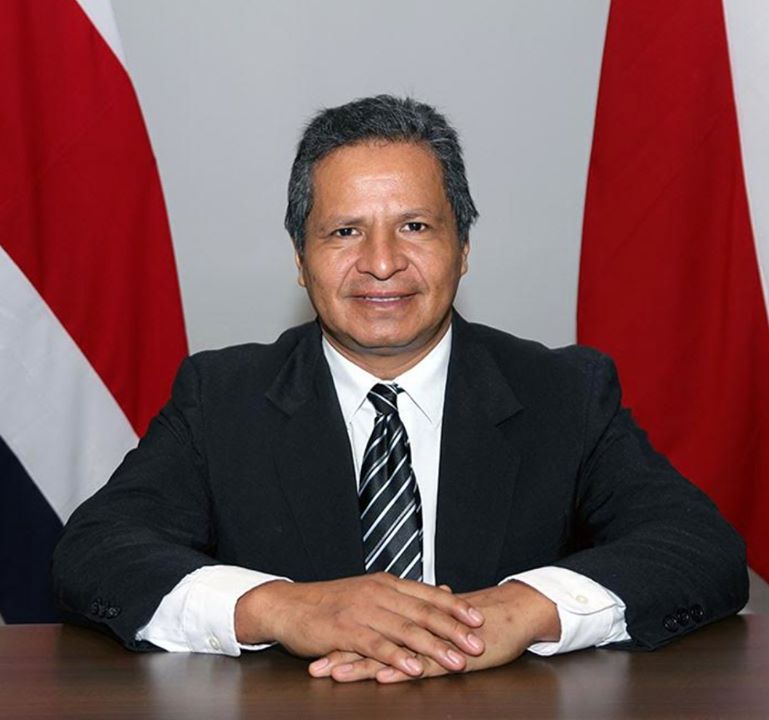 Nombre: Martin Parada GómezCargo: Vicerrector de ExtensiónPeriodo del nombramiento: Del 7 de julio de 2020 al 6 de julio de 2025.Correo electrónico: martin.parada.gomez@una.crTeléfono: 2277-3419Grado académico: DoctorAcadémico de la Escuela de Economía de la Facultad de Ciencias Sociales. Licenciado en Economía, Máster en Economía y Desarrollo, Postgrado Centroamericano en Economía y Desarrollo de la Universidad Nacional
Autónoma de Honduras y Ph.D en Economía de la Universidad de Tilburg, Holanda.

Su experiencia en gestión académica la adquirió al fungir como director de la Escuela de Economía y como coordinador del programa de investigación “Sectores productivos, competitividad y comercio”. En coordinación y
dirección de proyectos integrados suma más de 20 proyectos; es investigador y extensionista en análisis de sectores productivos y Mipymes por medio del método de cadenas globales de valor y otros métodos y enfoques de análisis de la competitividad y docente en cursos de grado y posgrado de la Escuela de Economía.

Es consultor de organismos nacionales e internacionales en temas relacionados con el desarrollo económico, sectores productivos, evaluación de proyectos y desarrollo de micro, pequeñas y medianas empresas y fue representante de la UNA en la Empresa de Servicios Públicos de Heredia.

Es autor de distintas publicaciones como capítulos de libros, artículos académicos y múltiples ponencias nacionales e internacionales.